LATINAN KIELEN JA KULTTUURIN OPISKELUUN SOPIVAA KATSELTAVAA JA KUUNNELTAVAAMATERIAALIA – YLE AREENASTA POIMINUT PIA AHTONENKulttuuriykkönen: Jakke Holvas haastattelee Juhana Torkkia - Plutarkhos: Mielen tyyneydestä. (53 min.)Plutarkhos - Mielen tyyneydestäKulttuuriykkönen: Jakke Holvas haastattelee Juhana Torkkia – Dion Prusalainen: Onnellisuudesta. Antiikin filosofi Dion Prusalainen pohtii sarkastisesti onellisuutta ja nautintoa. (53 min.)Dion Prusalainen - OnnellisuudestaTiedeykkönen: Millaista elämää vietettiin Ostiassa, antiikin Rooman satamakaupungissa? Toimittaja Riikka Suikkari, Vapriikin museonjohtaja Marjo-Riitta Saloniemi, yliopistonlehtori Katariina Mustakallio (48 min.)Elämää antiikin OstiassaKadonneiden kaupunkien jäljillä: Jakso 6: Pompeji – erotiikkaa, kylpylöitä ja Vesuviuksen tuhkaa. Tutkijatohtori Eeva-Maria Viitanen, toimittaja Jukka Kuosmanen (20 min.)Pompeji - erotiikkaa, kylpylöitä ja Vesuviuksen tuhkaaTiedeykkönen: Jätteet kertovat, miten Pompejissa elettiin juuri ennen tuhoa. Ilkka Kuivalainen, Laura Nissin, toimittaja Riikka Warras (47 min.)Jätteet kertovat Pompejin elämästäKalle Haatanen: Antiikin filosofian ja lääketieteen liitto. Dosentti Marke Ahonen (53 min.)Antiikin filosofian ja lääketieteen liittoKalle Haatanen: Lapsuuden historia. Sari Katajala-Peltomaa & Ville VuolantoLapsuuden historiaKalle Haatanen: Antiikin Rooman viimeiset vaiheet. Maijastina Kahlos.Antiikin Rooman viimeiset vaiheetKalle Haatanen: Kissojen maailmanhistoriaKissojen maailmanhistoriaKalle Haatanen: Matkustaminen antiikin maailmassa. Tutkija Ari Saastamoinen.Matkustaminen antiikin maailmassaKalle Haatanen: Ihminen ja kieliIhminen ja kieliKalle Haatanen: Myrkkyjen maailmaMyrkkyjen maailmaKalle Haatanen: Perhe, valta ja seksi antiikin Roomassa, FT Jussi Rantala.Perhe, valta ja seksi antiikin RoomassaKalle Haatanen: Senecan ajatuksia elämän lyhyydestä. Juhana TorkkiSenecan ajatuksia elämän lyhyydestäKalle Haatanen: Ihmesatujen historiaIhmesatujen historiaKalle Haatanen: Roomalaiset ja barbaarit. Maijastina Kahlos.Roomalaiset ja barbaaritKalle Haatanen: Aleksanteri SuuriAleksanteri SuuriKalle Haatanen: Verotuksen historiaVerotuksen historiaKalle Haatanen: Herodotos – historiankirjoituksen isäHerodotos - historiankirjoituksen isäKalle Haatanen: Hippokrates. Marke AhonenHippokratesVilla Lante, Rooma keskikuvassa - dokumentti Suomen Rooman-instituutista Villa Lantesta, emeritusprofessori Tore Tallqvist (27 min.)Villa Lante, Rooma keskikuvassaAjan kummallinen historia, osa 1 – Miksi Julius Caesar hermostui Rooman ajanlaskuun? + Ajan kummallinen historia, osa 2 – Miksi kymmenjärjestelmien maailmassa tunnissa on 60 minuuttia? Helsingin yliopiston almanakkatoimiston erikoissuunnittelija Asko Palviainen kertoo, haastattelijana Seppo Heikkinen (35 min.)Miksi Julius Caesar hermostui Rooman ajanlaskuun?Miksi kymmenjärjestelmien maailmassa tunnissa on 60 minuuttia?Kulttuuriykkönen: Dicta Catonis - yliopistonlehtori Ville Vuolanto (Tampereen yliopiston historia ja latinankielinen kulttuuri) ja historioitsija Jaakko Tahkokallio jubailevat (filosofian tohtori, Kansalliskirjasto) Jakke Holvas haastattelee (51 min.)Cato vanhempi - antiikin konservatiivinen setämies?Kulttuuriykkönen: 2000 vuotta sitten Vergilius ylisti maajussin ahkeruutta urbaaneille roomalaislukijoille – Lannan levittämistä heksametrissä - latinisti Maija-Leena Kallela ja historioitsija Marja-Leena Hänninen keskustelevat. Jakke Holvas juontaa (51 min.)Vergiliuksen GeorgicaKulttuuriykkönen: Antiikin tragedioissa jumalten kosketus on siunaus ja kirous - “Kun tekee parhaansa, se johtaa vielä hirveämpiin asioihin.” - Tua Korhonen ja Liisa Kaski keskustelevat. Jakke Holvas juontaa (51 min.)Antiikin tragediatVihaista puhetta antiikin AteenassaVihapuheen historia: antiikin AteenaKulttuuriykkönen: Vihapuhe ei ole uusi ilmiösosiaalisen median ilmiö. Vihan pitkät jäljet -hanke. Karoliina Sjö, Maijastina Kahlos, Niina Siivikko, Timo Huovinen – juontaa Pauliina Grym (52 min.)Vihapuhetta jo antiikin RoomassaTiedeykkönen: Tarunhohtoinen rauniokaupunki Petra – kuinka hiiltyneet papyrykset paljastivat salaisuutensa kerros kerrokselta. Helsingin yliopiston klassillisen filologian apulaisprofessori Marja Vierros. Toimittaja Riikka Warras (48 min.)Tarunhohtoinen PetraRiston valinta: Plinius nuoremman kirjeitä ja Vergiliuksen säkeitä (musiikkia ja lyhyet tarinat Plinius nuoremmasta, ohjelman kohta 25.05 - 29.40 min. + Horatiuksen oodi lyyralle 29.40 - 34.00 min.  ja Vergiliuksesta 34.00 - 37.00 + musiikkia Aeneis, tarinaa myös Horatiuksesta)Plinius, Horatius, VergiliusAristoteleen kantapää: Miten antiikin tarut sopivat lastenkirjallisuudeksi? Arto Kivimäkeä haastattelee Pasi Heikura (24 min.)Antiikin tarutko lastenkirjallisuuttaAristoteleen kantapää: Odysseian retket menneisyydestä nykypäivään. Paavo Castrénia haastattelee Pasi Heikura (24 min.)OdysseiaAristoteleen kantapää: Mitä meillä puhuttiin ennen kuin oli latinaa. Reijo Pitkärantaa haastattelee Pasi Heikura (24 min.)Mitä meillä puhuttiin ennen kuin oli latinaaAristoteleen kantapää: Munkkilatinasta arkilatinaan. Teivas Oksalan kanssa keskustelee Pasi Heikura (24 min.)Munkkilatinasta arkilatinaanAristoteleen kantapää: Lääkärilatina, tuo nykyajan munkkilatina. Diagnoosikieli. Arkkiatri Risto Pelkonen.Lääkärilatina, diagnoosikieliAristoteleen kantapää: Kukkien nimien tarinat. Kotimaisten kielten keskuksen Kotuksen sanaston asiantuntija Kirsti Aapalaa haastattelee Pasi Heikura (24 min.)Kukkien nimien tarinatAristoteleen kantapää: Kaikki latinasta ja kreikasta juontuvat sanamme eivät tule antiikista. Glamour, automaatti ja Linnunrata. Latinan kielen dosentti ja tietokirjailija Reijo Pitkäranta Pasi Heikuran haastattelussa (24 min.)Kaikka latinasta ja kreikasta juontuvat sanamme eivät tule antiikistaAristoteleen kantapää: Asterix ja latinankieliset lentävät lauseet. Asterixeja Teivas Oksalan kanssa lukee Pasi Heikura (24 min.)Asterix ja latinankieliset lentävät lauseetAristoteleen kantapää: Mitä tarkalleen ottaen tarkoittaa algoritmi ja mistä sana on peräisin? Palvelupäällikkö Kari Haakana ja Pasi Heikura keskustelevat (24 min.)Algoritmi, digitaalinen ja hiiriAristoteleen kantapää: Viikonpäivät on nimetty muinaisten jumalien mukaan. Asko Palviainen ja Pasi HeikuraViikonpäivät on nimetty muinaisten jumalien mukaanTiedeykkönen: Antiikin tutkijat Katariina Mustakallio ja Ria Berg kertovat mm. mitä pitävät sisällään hyväenteinen ja pahaenteinen hedelmällisyys. Toimittaja Riikka Suikkari.Erotiikan huumaa antiikin RoomassaTiedeykkönen: Antiikin Roomassa luotiin esikuva etelä-eurooppalaisen miehen ulkonäölle ja naisten hiuksilla tehtiin politiikkaa, toimittaja Teija Peltoniemi (n. 47 min.)Muotia antiikin RoomastaKulttuuriykkönen: Ciceron suomennetut kirjeet kertovat ihmisestä, poliitikosta ja antiikin Rooman valtataisteluista. Ciceroa suomentanut Veli-Matti Rissanen keskustelemassa, Jakke Holvas juontaa. (51 min.)Cicero - valtiomies ja puhuja, eurooppalaisen humanismin edelläkävijäTatu Vaaskiven matkassa ItaliassaKeisarien perintö Roomassa (3 min.)  Ostia Rooman kadonnut satama (2 min.)Kirkkotaidetta Rooma - satojen kirkkojen kaupunki (4 min.)Olavi Seppänen ja maailman kielet: Kiehtovien kielten kintereillä, Olavi Seppäsen toimittamassa radiosarjassa puhutaan laajasti kielten ominaisuuksista ja kielen ja kulttuurin yhteydestä.Maailman kieletTiedetrippi: Gladiaattorit – antiikin rocktähdet (n. 27 min.)Gladiaattorit - antiikin rocktähdetPalmyran tuhannet kasvotPalmyran tuhannet kasvot Television tiiliskivet: Rooma. Rooma on historiallinen sarja roomalaisista barbarian ja sivistyksen rajalta. Rooma on HBO:n ja BBC:n yhteistuotanto, kahden kauden ja yhteensä 22 jakson mittainen tv-sarja. Lucius Vorenus ja Titus Pullo luovivat Julius Caesarin, Pompeiuksen ja muiden historiallisten suuruuksien valtataisteluissa. JP Pulkkisen kanssa keskustelee kääntäjä Arto Kivimäki. (33 min.)Television tiiliskivet: Rooma, Julius Caesar & muita juttuja antiikistaListan koonnut Pia Ahtonen, Kuopion klassillinen lukioLatu auki! – laaja-alaista digimateriaalia lukiolaisen oppimisen tueksi -hanke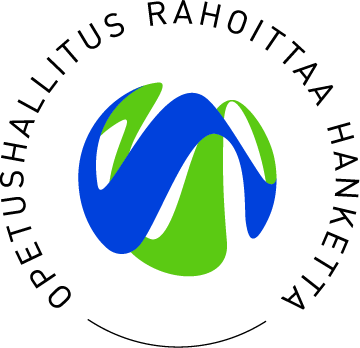 